V tomto bezplatném úvodním online kurzu tě Bruce Lipton naučíProč nejnovější vědecké zkoumání zásadně mění vše, co jsme o genech dosud věděli.Proč geny neurčují tvůj život, a jak můžeš převzít kontrolu nad svým životem a zdravím. Jak se můžeš opět stát pánem svého zdraví! Bruce Lipton, Ph.D. je průkopníkem v oboru nové biologie a je mezinárodně uznávaný za své úspěchy. Jako biolog zabývající se buňkami upoutal pozornost svým průlomovým výzkumem kmenových buněk na Stanfordské univerzitě. Je autorem několika knih a jeho dílo "Biologie víry" se stalo celosvětovým bestsellerem. 
Bruce Lipton je populární po celém světě především díky jeho jedinečnému způsobu, jakým kombinuje vědu a duchovno. Ve své knize "Moudrost vašich buněk" vysvětluje, jak nová věda zvaná epigenetika převrací vzhůru nohama teorii, že je naše zdraví určeno naší DNA.

Nenech si ujít tuhle jedinečnou příležitost!Bruce H. Lipton, Ph.D., je průkopníkem v oboru nové biologie a je mezinárodně uznávaný za své úspěchy v propojování vědy a spirituality. Jako biolog zabývající se buňkami pracoval na univerzitě University of Wiscon Medical School a později upoutal pozornost svým průlomovým výzkumem kmenových buněk na univerzitě Stanford University. Je autorem několika knih a jeho dílo „Biologie víry“ se stalo celosvětovým bestsellerem. V roce 2009 získal prestižní cenu Goi Peace Prize (Japonsko) za svůj vědecký přínos k mírumilovnějšímu světu.„Tvůj pohled je vždy omezený tvými vědomostmi. Rozšiř své vědomosti a změníš svoje myšlení.“– Bruce H. Lipton, Ph.D. –Pokud tohle video v tobě vyvolalo zvědavost, využij této šance hned teď a připoj se k nám v bezplatném úvodním online kurzu v češtině s průkopníkem v oboru buněčné biologie. 
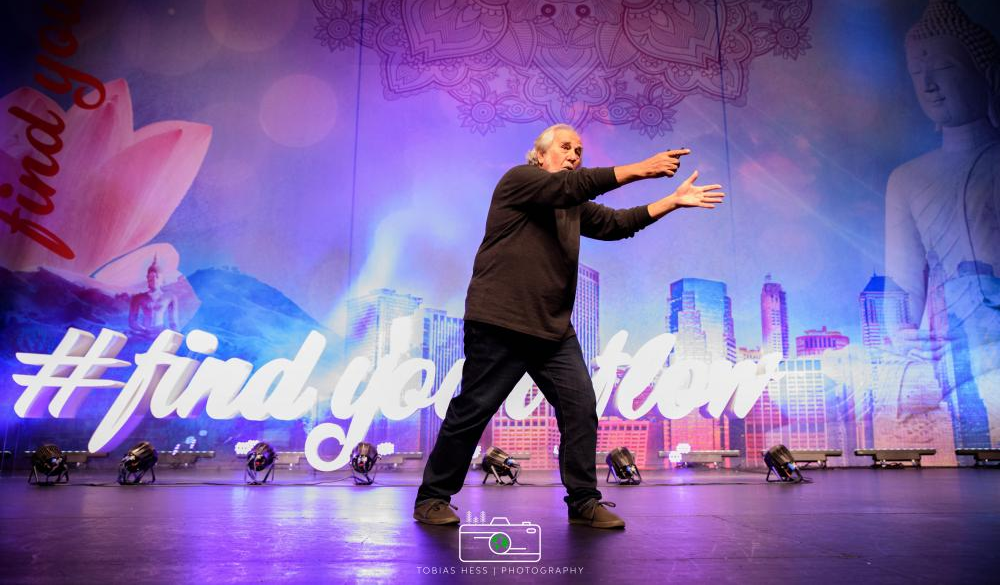 Tyto nové vědecké poznatky nám ukazují, že my sami si určujeme své životy. Nejsme vydáni napospas genům, ale to, jak žijeme, má vliv na naše geny. 
Jsou to naše myšlenky a pocity, naše názory a přesvědčení, které poskytují genům podněty, podle kterých pak jednají.

Klíč tedy nosíš v sobě a sám určuješ vývoj svých buněk - i celý svůj fyzický život! 
Dozvíš se, jak můžeš vzít osud zpět do svých rukou.
Stačí, když klikneš na následující odkaz, zajistíš si své místo a zjistíš, jak ty sám můžeš ovlivnit své geny a vytvořit si život svých snů. 
>>Klikni sem a zajisti si své místo v tomto bezplatném úvodním kurzu << 

Jsi pánem svých genů! 
Od přírody máš schopnost určit, které z tvých genů budou aktivovány a které ne. 

Těším se na tebe!
Měj se krásně,

